Собрание представителей сельского поселения Преполовенкамуниципального района Безенчукский Самарской областитретьего  созываРЕШЕНИЕ «30» января 2020 года                                                                     № 176/73Об утверждении Плана работы Собрания представителей сельскогопоселения Преполовенка на 2020 год.Заслушав и обсудив представленный План работы Собрания представителей сельского поселения Преполовенка на 2020 год,  руководствуясь Регламентом Собрания представителей сельского поселения Преполовенка, Собрание представителей  сельского  поселения Преполовенка Р Е Ш И Л О:Утвердить План работы Собрания представителей сельского поселения Преполовенка на 2020 год согласно Приложения.Поручить постоянным комиссиям Собрания представителей вносить изменения в план работы Собрания представителей на 2020 год.Настоящее Решение вступает в силу после их официального  опубликования (обнародования). Председатель Собрания представителейсельского поселения Преполовенка                                      М.М.БанноваПриложение к решению Собрания представителей сельского поселения Преполовенка № 176/73 от 30.01.2020г.ПЛАНработы Собрания представителей сельского поселения  Преполовенка  на 2020 год1.Нормотворческая деятельность Собрания представителей2. Проекты нормативных правовых актов о внесении изменений в действующие нормативные правовые акты3. Собрания; публичные слушания; семинары; «круглые столы»; пресс-конференции.4. Организация работы Собрания представителей сельского поселения   Преполовенка на 2020 год.№ п/пНаименование проекта нормативного правового актаИнициатор проекта нормативного правового актаКомиссия Собрания представителейСроки рассмотренияСроки рассмотренияПримечание№ п/пНаименование проекта нормативного правового актаИнициатор проекта нормативного правового актаКомиссия Собрания представителейПостоянной комиссиейСобранием представителейПримечание1.2345671О ежегодном отчете Главы сельского поселения перед Собранием представителей о результатах деятельности.Глава поселенияБюджетно-финансовая и нормотворческая комиссия     январь  январь2Отчёт об исполнении бюджета сельского поселения за 1 квартал 2020 годаГлава поселения Бюджетно-финансовая и нормотворческая комиссия     апрель    апрель3Об утверждении ежегодного отчёта об исполнении бюджета сельского поселения за 2019 год.Глава поселения Бюджетно-финансовая и нормотворческая комиссия      май       май4Отчёт  об исполнении бюджета сельского поселения за 1 полугодие 2020 года Глава поселения Бюджетно-финансовая и нормотворческая комиссия      июль     июль5 Отчёт  об итогах исполнении бюджета сельского поселения за 9 месяцев  2020 годаГлава поселения Бюджетно-финансовая и нормотворческая комиссия   октябрь   октябрь6Об установлении земельного налога на территории сельского поселения на 2021 год Глава поселения Комиссия по социальным вопросам и связям с общественностью      ноябрь    ноябрь7Об установлении налога на имущество физических лиц на территории сельского поселения на 2021 годГлава поселения Комиссия по социальным вопросам и связям с общественностью     ноябрь    ноябрь8О бюджете сельского поселения  Преполовенка  на 2021 год и плановый период 2022 г. и 2023г.Глава поселения Бюджетно-финансовая и нормотворческая комиссия     ноябрь     ноябрь9Об утверждении бюджета сельского поселения   Преполовенка  на 2021 год и плановый период 2022 и 2023 годовГлава поселенияБюджетно-финансовая и нормотворческая комиссия    декабрь    декабрь10Об утверждении  плана работы Собрания представителей сельского поселения  Преполовенка  на 2020годГлава поселения Постоянные комиссии     декабрь    декабрь№ п/пНаименование проекта нормативного правового актаИнициатор проекта нормативного правового актаКомиссия Собрания представителейСроки рассмотренияСроки рассмотренияПримечание№ п/пНаименование проекта нормативного правового актаИнициатор проекта нормативного правового актаКомиссия Собрания представителейПостоянной комиссиейСобранием представителейПримечание1.О внесении изменений в действующий  бюджет сельского поселенияГлава поселенияБюджетно-финансовая и нормотворческая комиссия     В течение года    В течение года2О внесении изменений в Правила землепользования и застройки сельского поселения ПреполовенкаГлава поселенияБюджетно-финансовая и нормотворческая комиссия     В течение года     В течение года3Утверждение МНПА по генеральному плану сельского поселения ПреполовенкаГлава поселенияБюджетно-финансовая и нормотворческая комиссия     В течение годаВ течение годаОб утверждении Административных регламентов сельского поселения ПреполовенкаГлава поселенияБюджетно-финансовая и нормотворческая комиссия   В течение года    В течение года№ п/пНаименование мероприятияТемаОтветственная комиссияСрок проведенияПримечание1.Собрание депутатов сельского поселения Итоги работы Собрания представителей сельского поселения за 2019 годПредседатель Собрания представителей, депутаты.     февраль2Общественные обсуждения О внесении изменений в Правила землепользования  и застройки сельского поселения ПреполовенкаКомиссия по социальным вопросам и связям с общественностью  В течение     года3.Общественные обсужденияО внесении изменений в Генеральный план сельского поселения Преполовенка Комиссия по социальным вопросам и связям с общественностью  октябрь3.Публичные слушанияО проекте отчёта об исполнении бюджета сельского поселения  за 2019 годБюджетно-финансовая и нормотворческая комиссияапрель4.Публичные слушанияО проекте бюджета сельского поселения  на 2021  год  и плановый период 2022- 2023 года.Бюджетно-финансовая и  нормотворческая комиссияноябрь5.СеминарОб организации деятельности депутатов Собрания представителейПостоянные комиссииноябрь6.Круглый столСостояние работы по профилактике алкоголизма  на территории поселенияКомиссия по социальным вопросам и связям с общественностьюмарт7.Круглый столСостояние работы по профилактике наркомании  на территории поселенияКомиссия по социальным вопросам и связям с общественностьюмай8.Круглый столРабота по профилактике, направленная  против терроризма и экстремизмаКомиссия по социальным вопросам и связям с общественностьюоктябрь9.Круглый столРабота по вопросам благоустройства  в поселенииКомиссия по жилищно- коммунальному хозяйству и благоустройствуавгуст№ п/пНаименование мероприятияИсполнительСроки1.Заседание Собрания представителейГлава поселения, депутатыв течение года2.Заседания постоянных комиссийПредседатели постоянных комиссийежемесячно3.Прием гражданДепутатысогласно графику приема4.Участие в районных и областных мероприятияхГлава поселения, депутатыв течение года5.Участие в мероприятиях, проводимых в поселенииГлава поселения, депутатыв течение года6.Участие на совещаниях, семинарах, «круглых столах», проводимых Собранием представителей  районаГлава поселения, депутатыв течение года7.Планирование работы Собрания представителей и постоянных комиссийГлава поселения, председатели комиссий, депутатыежемесячно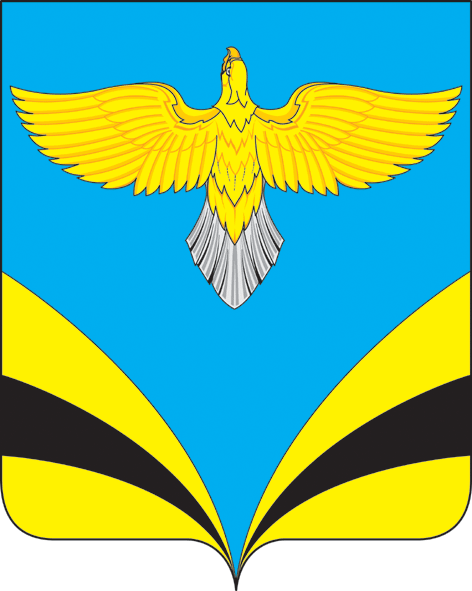 